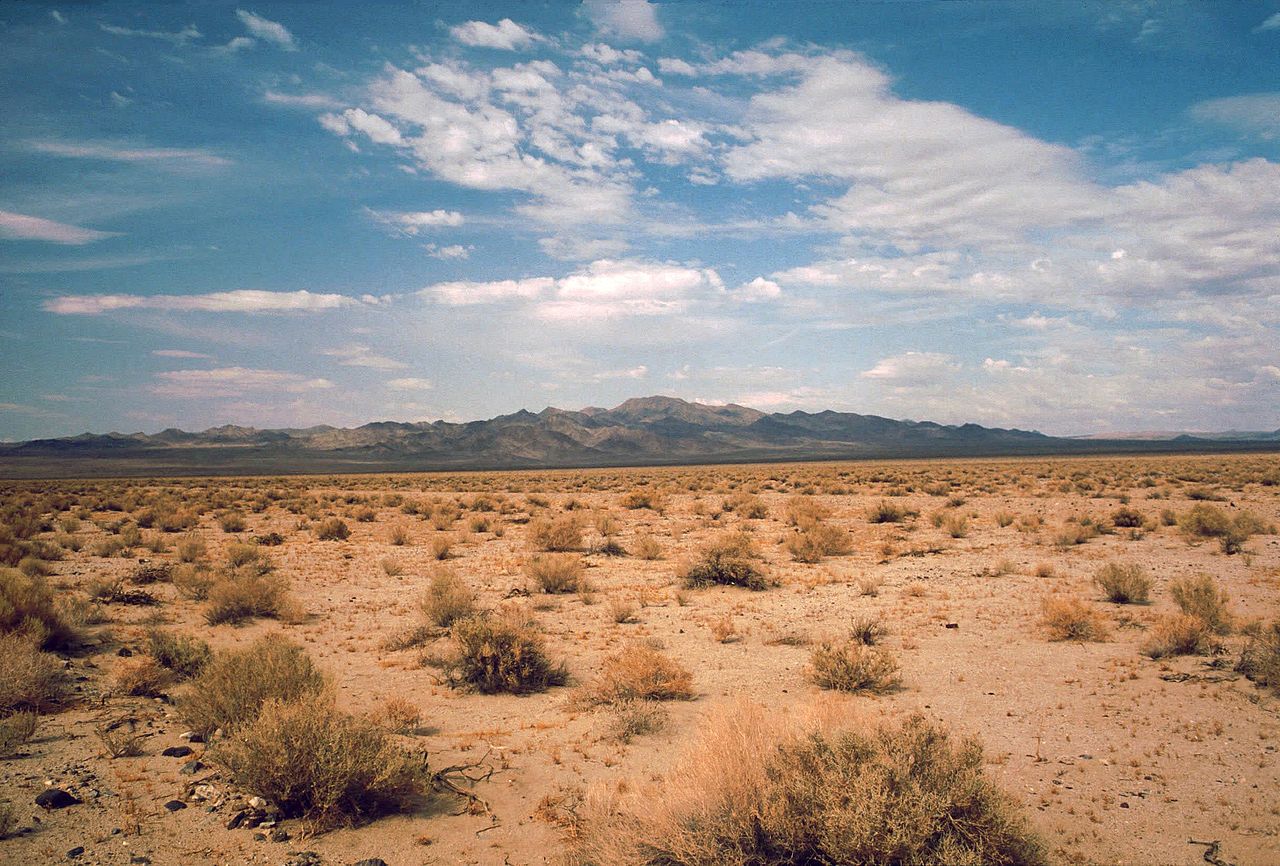 Un desierto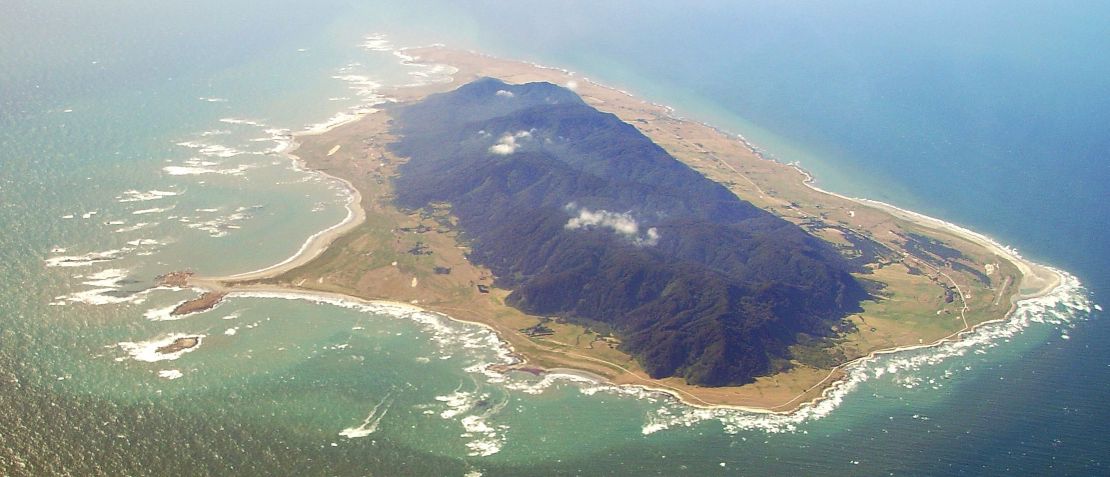 una isla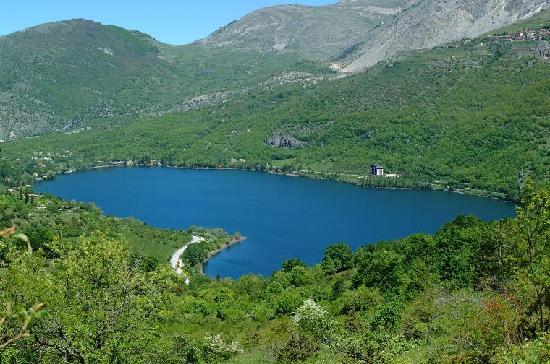 Un lago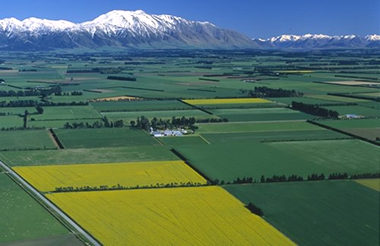 una llanura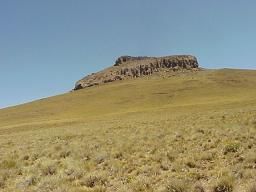 una meseta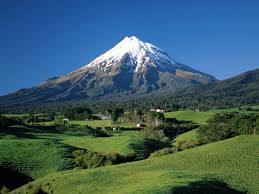 una montaña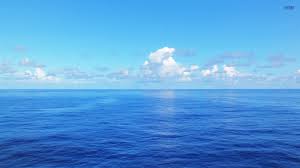 un océano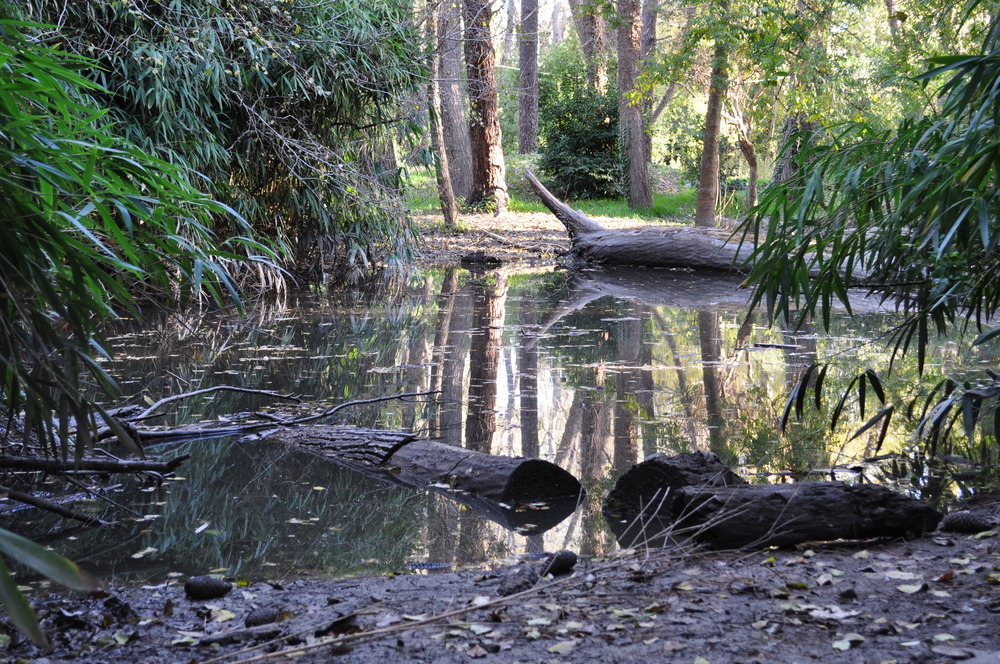 un pantano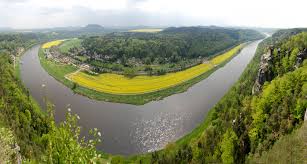 un río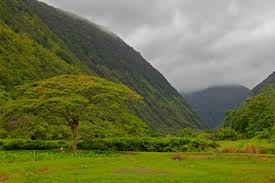 un valle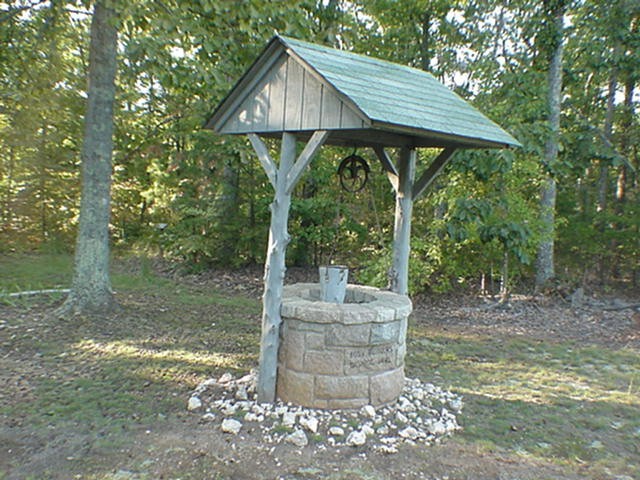 un pozo